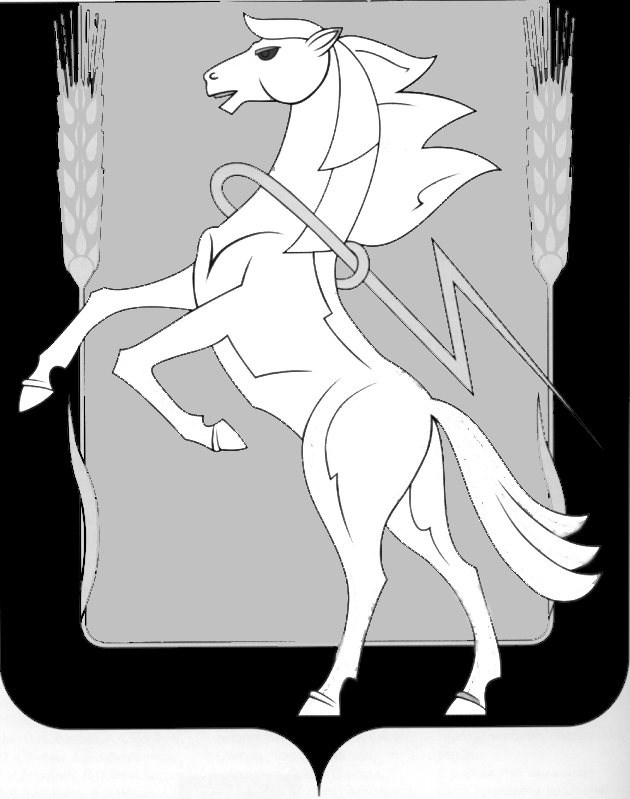 Совет депутатов Саккуловского сельского поселенияСосновского муниципального района Челябинской областишестого созываР Е Ш Е Н И Е п.Саккуловоот «01» февраля 2024 г. № 97О внесении изменений в Решение № 89от 18.03.2019 г. «Об утверждении Положения «Об оплате труда работников, занятых обслуживанием органов местного самоуправленияСаккуловского сельского поселения»  В соответствии с Постановлением Правительства Челябинской области № 754-П от 28 декабря 2023 года "О нормативах формирования расходов бюджетов муниципальных округов, городских округов (городских округов с внутригородским делением), муниципальных районов, внутригородских районов, городских и сельских поселений Челябинской области на оплату труда депутатов, выборных должностных лиц местного самоуправления, осуществляющих свои полномочия на постоянной основе, и муниципальных служащих на 2024 год"  Совет депутатов Саккуловского сельского поселения шестого созыва,РЕШАЕТ:                        1. Внести изменения в приложение № 2 Положения «Об оплате труда работников, занятых обслуживанием органов местного самоуправления Саккуловского сельского поселения». (Приложение № 1).       2. Настоящее решение направить на подпись главе и обнародовать путем   размещения на информационных стендах в общественных местах.       3. Настоящее решение вступает в силу с момента принятия решения и распространяется на правоотношения, возникшие с 01 января 2024 года.Глава Саккуловскогосельского поселения                                                                        Т.В. АбрароваПредседатель Совета депутатовСаккуловского сельского поселения                                         Н.З. Гизатуллина                                                         Приложение № 1 к Решению Совета депутатовСаккуловского сельского поселенияот «01» февраля 2024 г. № 97Профессиональная квалификационная группа "Общеотраслевых профессий рабочих первого уровня":Профессиональная квалификационная группа "Общеотраслевые профессии рабочих второго уровня":Номер квалификационного уровняНаименование профессийРазмер оклада (руб.)1-й квалификационный уровеньНаименования профессий рабочих, по которым предусмотрено присвоение квалификационных разрядов в соответствии с Единым таифно-квалификационным справочником работ и профессий рабочих:подсобный рабочий, рабочий по комплексному обслуживанию и ремонту зданий сторож (вахтер), уборщик производственных и служебных помещений10 207Номер квалификационного уровняНаименование профессийРазмер оклада (руб.)1-й квалификационный уровеньНаименования профессий рабочих, по которым предусмотрено присвоение 4 и 5 квалификационных разрядов в соответствии с Единым тарифно-квалификационным справочником работ и профессий рабочих: водитель автомобиля4-го квалификационного разряда (водитель)5-го квалификационного разряда10 20711 5762-й квалификационный уровеньНаименования профессий рабочих, по которым предусмотрено присвоение 6 квалификационного разряда в соответствии с Единым тарифно-квалификационным справочником работ и профессий рабочих. (Приказ Минздравсоцразвития РФ от 29.05.2008 № 248н «Об утверждении профессиональных квалификационных групп общеотраслевых профессий рабочих») 6-й квалификационный разряд12 848